ANALISIS MONDAY EFFECT TERHADAP RETURN SAHAM , VOLUME PERDAGANGAN DAN PELUANG RETURN NEGATIF & POSITIF PADA SEKTOR LQ 45 DI BURSA EFEK INDONESIA PERIODE 2017Oleh:Nama: Aaron WijayaNIM: 24150512SKRIPSIDiajukan sebagai salah satu syaratUntuk memperoleh gelar Sarjana EkonomiProgram Studi ManajemenKonsentrasi Keuangan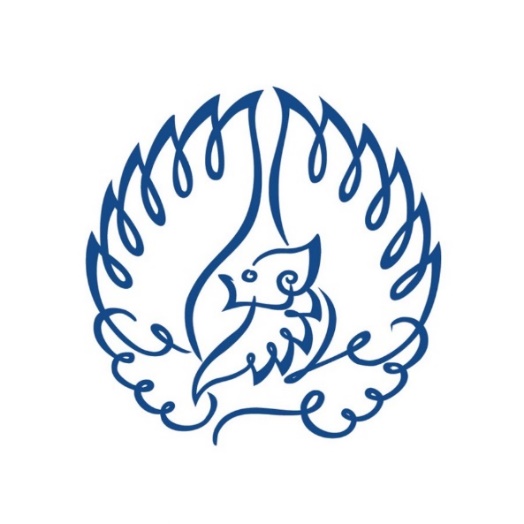 INSTITUT BISNIS DAN INFORMATIKA KWIK KIAN GIEJAKARTAJUNI 2019